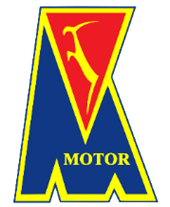 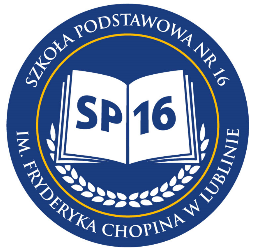 WSTĘPNE ZGŁOSZENIE DO KLASY MISTRZOSTWA SPORTOWEGO ZE SPECJALNOŚCIĄ PIŁKA NOŻNA W SZKOLE PODSTAWOWEJ NR  16  IM. FRYDERYKA CHOPINA W LUBLINIE.Akademia Piłkarska Motor LublinUprzejmie informuję, ze jestem zainteresowany podjęciem nauki przez syna w Szkole Podstawowej nr 16  w Lublinie  w klasie IV Mistrzostwa Sportowego od r. szk. 2024/2025.                                                                                                                                                                            ----------------------------------------------------
                                                                                                                                                                              podpis  Rodzica/opiekuna prawnego

                                                                                                                                                                                                                      …………………………………, dnia ………………. 2024 r.L.p.Nazwisko Imię ucznia-zawodnikaData i miejsce urodzenia/klasa do której aktualnie uczęszczaWzrost/waga1Adres zamieszkania (z kodem pocztowym) Telefon kontaktowy  -  domowy,  inny do kontaktu 
adres e-mailowy, inny do kontaktuTelefon kontaktowy  -  domowy,  inny do kontaktu 
adres e-mailowy, inny do kontaktu2Klub - nazwa / od kiedy w klubiePozycja na boiskuPozycja na boisku3Umiejętności piłkarskie – opisać bardzo krótkoInne zainteresowaniaInne zainteresowania45Do zgłoszenia należy dołączyć:ocenę opisową z pierwszego okresu 2021/2022,opinię z Poradni Psychologiczno-Pedagogicznej (jeśli uczeń taką posiada),zgodę na udział w testach sprawnościowych.Do zgłoszenia należy dołączyć:ocenę opisową z pierwszego okresu 2021/2022,opinię z Poradni Psychologiczno-Pedagogicznej (jeśli uczeń taką posiada),zgodę na udział w testach sprawnościowych.Do zgłoszenia należy dołączyć:ocenę opisową z pierwszego okresu 2021/2022,opinię z Poradni Psychologiczno-Pedagogicznej (jeśli uczeń taką posiada),zgodę na udział w testach sprawnościowych.PYTANIA/UWAGI  proszę o wysłanie na adres: t.zlomanczuk@sp16.lublin.euPYTANIA/UWAGI  proszę o wysłanie na adres: t.zlomanczuk@sp16.lublin.euPYTANIA/UWAGI  proszę o wysłanie na adres: t.zlomanczuk@sp16.lublin.eu